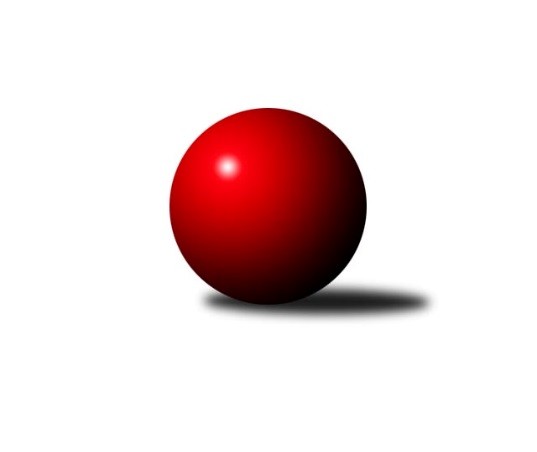 Č.3Ročník 2012/2013	29.9.2012Nejlepšího výkonu v tomto kole: 3262 dosáhlo družstvo: KK Mor.Slávia Brno2. KLZ B 2012/2013Výsledky 3. kolaSouhrnný přehled výsledků:KK PSJ Jihlava	- KK Šumperk	5:3	3140:3131	13.0:11.0	29.9.TJ Sokol Vracov	- KC Zlín	2:6	2947:3046	8.0:16.0	29.9.KK Mor.Slávia Brno	- KK Slovan Rosice	6:2	3262:3202	13.5:10.5	29.9.HKK Olomouc	- KK Vyškov	1:7	3006:3200	6.0:18.0	29.9.HKK Olomouc ˝B˝	- TJ Jiskra Otrokovice	2:6	3000:3157	10.0:14.0	29.9.Tabulka družstev:	1.	KC Zlín	2	2	0	0	12.0 : 4.0 	31.5 : 16.5 	 2984	4	2.	KK Šumperk	3	2	0	1	19.0 : 5.0 	43.5 : 28.5 	 3065	4	3.	KK Vyškov	3	2	0	1	15.0 : 9.0 	39.5 : 32.5 	 3096	4	4.	KK Mor.Slávia Brno	3	2	0	1	14.0 : 10.0 	38.5 : 33.5 	 3075	4	5.	KK PSJ Jihlava	3	2	0	1	13.0 : 11.0 	39.0 : 33.0 	 3091	4	6.	TJ Jiskra Otrokovice	3	2	0	1	13.0 : 11.0 	34.0 : 38.0 	 3019	4	7.	HKK Olomouc ˝B˝	2	1	0	1	9.0 : 7.0 	24.0 : 24.0 	 3059	2	8.	KK Slovan Rosice	3	1	0	2	10.0 : 14.0 	35.5 : 36.5 	 3105	2	9.	TJ Sokol Vracov	3	1	0	2	8.0 : 16.0 	30.0 : 42.0 	 2918	2	10.	TJ Sokol KARE Luhačovice ˝B˝	2	0	0	2	2.0 : 14.0 	15.5 : 32.5 	 2852	0	11.	HKK Olomouc	3	0	0	3	5.0 : 19.0 	29.0 : 43.0 	 2892	0Podrobné výsledky kola:	 KK PSJ Jihlava	3140	5:3	3131	KK Šumperk	Karolína Doubková	141 	 133 	 157 	127	558 	 3:1 	 517 	 123	129 	 130	135	Kateřina Bezdíčková	Eva Rosendorfská	123 	 130 	 135 	143	531 	 4:0 	 492 	 115	126 	 111	140	Markéta Straková	Dana Fišerová	124 	 144 	 128 	136	532 	 2:2 	 536 	 135	140 	 115	146	Vendula Mederová	Eva Doubková	106 	 124 	 132 	115	477 	 1:3 	 512 	 132	147 	 108	125	Marie Effenbergerová	Šárka Vacková	156 	 128 	 135 	124	543 	 3:1 	 509 	 125	144 	 128	112	Ludmila Mederová	Lenka Habrová	121 	 131 	 122 	125	499 	 0:4 	 565 	 123	164 	 144	134	Kateřina Petkovározhodčí: Nejlepší výkon utkání: 565 - Kateřina Petková	 TJ Sokol Vracov	2947	2:6	3046	KC Zlín	Mariana Kreuzingerová	126 	 126 	 134 	134	520 	 2:2 	 506 	 138	107 	 143	118	Marie Hnilicová	Kristýna Becherová	120 	 113 	 121 	125	479 	 1:3 	 502 	 105	127 	 132	138	Marta Kuběnová	Michaela Zajacová	133 	 116 	 115 	124	488 	 1:3 	 533 	 137	145 	 130	121	Jaroslava Matějíčková	Markéta Ptáčková	130 	 125 	 134 	118	507 	 3:1 	 490 	 118	121 	 118	133	Hana Kubáčková	Hana Beranová *1	115 	 111 	 112 	122	460 	 1:3 	 481 	 123	110 	 121	127	Lenka Menšíková	Kristýna Kuchynková	135 	 108 	 126 	124	493 	 0:4 	 534 	 143	124 	 129	138	Bohdana Jankovýchrozhodčí: střídání: *1 od 61. hodu Monika NiklováNejlepší výkon utkání: 534 - Bohdana Jankových	 KK Mor.Slávia Brno	3262	6:2	3202	KK Slovan Rosice	Iva Rosendorfová	152 	 141 	 127 	147	567 	 2:2 	 502 	 123	147 	 128	104	Žaneta Pávková	Monika Smutná	122 	 137 	 134 	136	529 	 1:3 	 558 	 146	123 	 142	147	Hana Veselá	Michaela Slavětínská	131 	 138 	 139 	138	546 	 3:1 	 552 	 125	160 	 130	137	Lenka Bružová	Lenka Kričinská	138 	 126 	 126 	155	545 	 3:1 	 494 	 119	118 	 138	119	Renata Svobodová	Monika Rusňáková	138 	 143 	 134 	135	550 	 3:1 	 540 	 133	138 	 130	139	Magda Winterová	Romana Sedlářová	123 	 127 	 132 	143	525 	 1.5:2.5 	 556 	 148	142 	 132	134	Andrea Axmanovározhodčí: Nejlepší výkon utkání: 567 - Iva Rosendorfová	 HKK Olomouc	3006	1:7	3200	KK Vyškov	Marie Chmelíková	138 	 157 	 129 	113	537 	 1:3 	 558 	 140	135 	 135	148	Lenka Pernikářová	Kateřina Bajerová	117 	 127 	 105 	122	471 	 0:4 	 546 	 122	130 	 145	149	Monika Anderová	Šárka Tögelová	107 	 149 	 118 	138	512 	 1:3 	 555 	 140	130 	 133	152	Jana Vejmolová	Hana Malíšková	123 	 139 	 106 	130	498 	 2:2 	 522 	 128	125 	 140	129	Monika Tilšerová	Denisa Hamplová	114 	 113 	 124 	125	476 	 0:4 	 510 	 130	122 	 127	131	Lucie Trávníčková	Anna Kuběnová	131 	 139 	 120 	122	512 	 2:2 	 509 	 125	105 	 149	130	Zuzana Štěrbovározhodčí: Nejlepší výkon utkání: 558 - Lenka Pernikářová	 HKK Olomouc ˝B˝	3000	2:6	3157	TJ Jiskra Otrokovice	Marcela Krčová	123 	 134 	 127 	116	500 	 1:3 	 530 	 139	137 	 124	130	Barbora Divílková ml. ml.	Eliška Dokoupilová	124 	 90 	 126 	120	460 	 0:4 	 586 	 143	139 	 133	171	Barbora Divílková st.	Libuše Mrázová	125 	 120 	 128 	138	511 	 1:3 	 534 	 131	142 	 135	126	Martina Ančincová	Věra Zmitková	127 	 133 	 112 	115	487 	 2:2 	 488 	 114	118 	 129	127	Jana Bednaříková	Andrea Tatoušková	136 	 141 	 125 	121	523 	 3:1 	 509 	 128	137 	 121	123	Zuzana Ančincová	Jaroslava Havranová	115 	 130 	 142 	132	519 	 3:1 	 510 	 135	129 	 141	105	Dana Bartolomeurozhodčí: Nejlepší výkon utkání: 586 - Barbora Divílková st.Pořadí jednotlivců:	jméno hráče	družstvo	celkem	plné	dorážka	chyby	poměr kuž.	Maximum	1.	Karolína Doubková 	KK PSJ Jihlava	548.75	360.0	188.8	4.3	2/2	(560)	2.	Barbora Divílková  st.	TJ Jiskra Otrokovice	546.67	364.3	182.3	3.0	3/3	(586)	3.	Iva Rosendorfová 	KK Mor.Slávia Brno	545.00	347.5	197.5	1.5	2/2	(567)	4.	Jana Vejmolová 	KK Vyškov	542.00	347.0	195.0	4.5	2/3	(555)	5.	Lenka Pernikářová 	KK Vyškov	538.67	368.7	170.0	5.0	3/3	(558)	6.	Bohdana Jankových 	KC Zlín	537.50	354.0	183.5	2.0	2/2	(541)	7.	Andrea Axmanová 	KK Slovan Rosice	537.00	366.0	171.0	4.0	2/3	(556)	8.	Kateřina Petková 	KK Šumperk	536.67	356.0	180.7	4.0	3/3	(565)	9.	Lenka Bružová 	KK Slovan Rosice	533.67	369.0	164.7	5.7	3/3	(552)	10.	Magda Winterová 	KK Slovan Rosice	532.33	356.3	176.0	1.0	3/3	(547)	11.	Lucie Trávníčková 	KK Vyškov	532.33	364.0	168.3	8.0	3/3	(552)	12.	Monika Rusňáková 	KK Mor.Slávia Brno	531.50	363.8	167.8	5.8	2/2	(550)	13.	Hana Kropáčová 	HKK Olomouc ˝B˝	528.00	363.0	165.0	4.0	1/1	(528)	14.	Romana Sedlářová 	KK Mor.Slávia Brno	527.25	364.0	163.3	2.8	2/2	(534)	15.	Vendula Mederová 	KK Šumperk	524.50	358.0	166.5	6.0	2/3	(536)	16.	Jaroslava Matějíčková 	KC Zlín	523.00	351.0	172.0	6.0	2/2	(533)	17.	Eva Rosendorfská 	KK PSJ Jihlava	523.00	366.8	156.3	8.5	2/2	(534)	18.	Hana Veselá 	KK Slovan Rosice	522.67	359.7	163.0	6.7	3/3	(558)	19.	Libuše Mrázová 	HKK Olomouc ˝B˝	521.50	339.0	182.5	7.0	1/1	(532)	20.	Andrea Tatoušková 	HKK Olomouc ˝B˝	520.50	358.5	162.0	7.0	1/1	(523)	21.	Barbora Divílková ml.  ml.	TJ Jiskra Otrokovice	518.33	354.3	164.0	6.0	3/3	(543)	22.	Marie Effenbergerová 	KK Šumperk	517.33	351.0	166.3	5.3	3/3	(522)	23.	Šárka Vacková 	KK PSJ Jihlava	513.75	356.3	157.5	9.3	2/2	(554)	24.	Lenka Habrová 	KK PSJ Jihlava	513.00	362.3	150.8	4.8	2/2	(528)	25.	Michaela Slavětínská 	KK Mor.Slávia Brno	512.00	338.5	173.5	5.5	2/2	(546)	26.	Anna Kuběnová 	HKK Olomouc	510.25	333.3	177.0	10.0	2/2	(519)	27.	Eliška Dokoupilová 	HKK Olomouc ˝B˝	509.50	348.0	161.5	7.5	1/1	(559)	28.	Markéta Ptáčková 	TJ Sokol Vracov	509.00	341.0	168.0	7.5	2/2	(513)	29.	Žaneta Pávková 	KK Slovan Rosice	508.67	353.0	155.7	10.0	3/3	(532)	30.	Monika Anderová 	KK Vyškov	507.67	350.7	157.0	5.7	3/3	(546)	31.	Jaroslava Havranová 	HKK Olomouc ˝B˝	507.50	338.0	169.5	1.5	1/1	(519)	32.	Markéta Straková 	KK Šumperk	507.00	337.5	169.5	7.5	2/3	(522)	33.	Monika Tilšerová 	KK Vyškov	506.00	345.5	160.5	9.0	2/3	(522)	34.	Monika Smutná 	KK Mor.Slávia Brno	502.75	334.0	168.8	10.0	2/2	(529)	35.	Renata Svobodová 	KK Slovan Rosice	502.33	335.7	166.7	5.0	3/3	(532)	36.	Zuzana Štěrbová 	KK Vyškov	501.67	341.3	160.3	7.7	3/3	(526)	37.	Martina Ančincová 	TJ Jiskra Otrokovice	501.67	351.7	150.0	6.3	3/3	(534)	38.	Marie Chmelíková 	HKK Olomouc	501.50	337.8	163.8	9.8	2/2	(537)	39.	Hana Beranová 	TJ Sokol Vracov	501.00	348.5	152.5	9.5	2/2	(524)	40.	Marcela Krčová 	HKK Olomouc ˝B˝	500.00	343.0	157.0	8.0	1/1	(500)	41.	Ludmila Mederová 	KK Šumperk	500.00	344.5	155.5	8.5	2/3	(509)	42.	Kateřina Bezdíčková 	KK Šumperk	498.00	345.0	153.0	5.7	3/3	(517)	43.	Dana Fišerová 	KK PSJ Jihlava	498.00	345.0	153.0	8.8	2/2	(532)	44.	Kristýna Becherová 	TJ Sokol Vracov	497.50	345.5	152.0	8.3	2/2	(511)	45.	Mariana Kreuzingerová 	TJ Sokol Vracov	497.00	348.5	148.5	6.0	2/2	(520)	46.	Zdenka Svobodová 	TJ Sokol KARE Luhačovice ˝B˝	495.50	351.0	144.5	8.0	2/2	(510)	47.	Hana Malíšková 	HKK Olomouc	495.25	327.3	168.0	4.3	2/2	(498)	48.	Eva Doubková 	KK PSJ Jihlava	494.75	333.3	161.5	8.5	2/2	(528)	49.	Marie Hnilicová 	KC Zlín	489.50	327.5	162.0	10.0	2/2	(506)	50.	Ludmila Pančochová 	TJ Sokol KARE Luhačovice ˝B˝	489.00	335.0	154.0	4.5	2/2	(498)	51.	Zuzana Ančincová 	TJ Jiskra Otrokovice	489.00	359.0	130.0	14.3	3/3	(509)	52.	Věra Zmitková 	HKK Olomouc ˝B˝	486.00	334.5	151.5	8.0	1/1	(487)	53.	Monika Niklová 	TJ Sokol Vracov	485.00	334.0	151.0	8.0	2/2	(508)	54.	Lenka Kričinská 	KK Mor.Slávia Brno	484.00	334.0	150.0	8.5	2/2	(545)	55.	Hana Kubáčková 	KC Zlín	483.50	327.5	156.0	7.0	2/2	(490)	56.	Dana Bartolomeu 	TJ Jiskra Otrokovice	481.67	333.3	148.3	10.0	3/3	(510)	57.	Jana Bednaříková 	TJ Jiskra Otrokovice	481.33	330.3	151.0	7.0	3/3	(517)	58.	Denisa Hamplová 	HKK Olomouc	479.75	339.3	140.5	12.3	2/2	(539)	59.	Lenka Menšíková 	KC Zlín	473.50	336.0	137.5	7.5	2/2	(481)	60.	Hana Konečná 	TJ Sokol KARE Luhačovice ˝B˝	470.50	325.0	145.5	8.0	2/2	(494)	61.	Michaela Zajacová 	TJ Sokol Vracov	466.00	332.0	134.0	9.0	2/2	(488)	62.	Hana Krajíčková 	TJ Sokol KARE Luhačovice ˝B˝	449.50	332.5	117.0	15.5	2/2	(462)	63.	Kateřina Bajerová 	HKK Olomouc	445.00	326.5	118.5	16.5	2/2	(471)		Hana Likavcová 	KK Šumperk	521.00	366.0	155.0	9.0	1/3	(521)		Šárka Tögelová 	HKK Olomouc	512.00	355.0	157.0	10.0	1/2	(512)		Jitka Žáčková 	KK Mor.Slávia Brno	507.00	349.0	158.0	6.0	1/2	(507)		Marta Kuběnová 	KC Zlín	502.00	332.0	170.0	4.0	1/2	(502)		Pavlína Březinová 	KK Mor.Slávia Brno	494.00	355.0	139.0	9.0	1/2	(494)		Martina Konečná 	TJ Sokol KARE Luhačovice ˝B˝	489.00	330.0	159.0	9.0	1/2	(489)		Alena Machalíčková 	HKK Olomouc	477.00	364.0	113.0	15.0	1/2	(477)		Ivana Wagnerová 	KK Vyškov	476.00	338.0	138.0	10.0	1/3	(476)		Pavla Fialová 	KK Vyškov	474.00	341.0	133.0	13.0	1/3	(474)		Jana Mikulcová 	TJ Sokol KARE Luhačovice ˝B˝	471.50	328.5	143.0	9.5	1/2	(481)		Kristýna Kuchynková 	TJ Sokol Vracov	471.00	330.0	141.0	9.0	1/2	(493)		Bedřiška Šrotová 	KK Šumperk	468.00	340.0	128.0	9.0	1/3	(468)		Jana Malaníková 	TJ Sokol KARE Luhačovice ˝B˝	463.00	313.0	150.0	10.0	1/2	(463)		Šárka Nováková 	KC Zlín	452.00	307.0	145.0	11.0	1/2	(452)		Martina Klaudová 	KK Slovan Rosice	442.00	322.0	120.0	15.0	1/3	(442)Sportovně technické informace:Starty náhradníků:registrační číslo	jméno a příjmení 	datum startu 	družstvo	číslo startu
Hráči dopsaní na soupisku:registrační číslo	jméno a příjmení 	datum startu 	družstvo	Program dalšího kola:4. kolo13.10.2012	so	10:00	KK Vyškov - HKK Olomouc ˝B˝	13.10.2012	so	10:00	KK Slovan Rosice - HKK Olomouc	13.10.2012	so	13:00	TJ Sokol KARE Luhačovice ˝B˝ - TJ Sokol Vracov	13.10.2012	so	13:30	KK Šumperk - KK Mor.Slávia Brno	13.10.2012	so	14:00	KC Zlín - KK PSJ Jihlava	Nejlepší šestka kola - absolutněNejlepší šestka kola - absolutněNejlepší šestka kola - absolutněNejlepší šestka kola - absolutněNejlepší šestka kola - dle průměru kuželenNejlepší šestka kola - dle průměru kuželenNejlepší šestka kola - dle průměru kuželenNejlepší šestka kola - dle průměru kuželenNejlepší šestka kola - dle průměru kuželenPočetJménoNázev týmuVýkonPočetJménoNázev týmuPrůměr (%)Výkon1xBarbora Divílková st.Otrokovice5862xBarbora Divílková st.Otrokovice1175861xIva RosendorfováMS Brno5671xLenka PernikářováVyškov A111.415581xKateřina PetkováŠumperk5651xJana VejmolováVyškov A110.815552xKarolína DoubkováJihlava5581xMonika AnderováVyškov A109.025462xLenka PernikářováVyškov A5581xKateřina PetkováŠumperk107.895651xHana VeseláRosice5581xIva RosendorfováMS Brno107.66567